Unitarian Universalist Community ChurchWorship Service - Sunday, August 5, 2018Today at UUCC   Single 10:00 a.m. Service  “What I have Learned at the 		Holocaust and Human Rights Center.”*		 David Greenham   Rental: Gambler’s Anonymous, 7:00-8:00 p.m., D-Olsn* What do St. Augustine, Dunkin Donuts, John Dewey, McDonald's, Abelard and Heloise, the Downtown Diner, Karl Marx, Bagel Mainia, and Hemingway have in common? If anything?NoticesLIMITED OFFICE HOURSNEXT WEEKThere will be limited office hours next week.  The Office Administrator will work on Monday (8/6) and Tuesday (8/7) from 9 a.m. – 4:00 p.m. There will be no other office hours next week.  Updated Church Directories have been distributed to all members and friends of the church via email.  If you are a member or a friend that would like a printed copy of the Directory, please contact the Office Administrator: admin@augustauu.org or 622-3232.Wednesday YOGA is on a break for the summer.  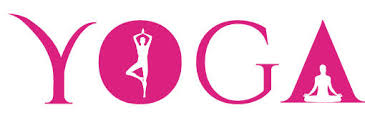 Yoga classes will resume, Wed. September 5th.Looking for Help The Winter Wonderland Fair co-chairs, Nancy Fritz, Nan Bell, and Martha Naber are looking for volunteers to work with them to organize the following fair tables: Candy and sweet treats Cookie Walk Fresh greens and wreaths Knitted and crocheted hats, mittens, other items Cards and paper gift items Homemade soups to go The Café We are excited about the fair and hope it becomes a great success! Contact Martha at naber@gwi.net or Nancy at nfritz@roadrunner.com with questions or to volunteer! Thank you.August Craft Group to meet Wednesday August 22nd In August the fair work group/craft group will be working on holiday decorations and tree ornaments. Join us at the Craft Circle on August 22 in Fellowship Hall from 2-4 PM to have fun and create fair items. Did you know? Our congregation contributes to the Augusta Food Bank and to the three organizations that are part of “Bridging the Gap”: Addie’s Attic Clothing Bank, the Augusta Community Warming Center, and Everyday Basics Essentials Pantry. We, along with other Augusta churches, make scheduled deliveries to these entities. Donations can be left in the coat room at any time. Details about the types of items needed will follow in other announcements. For more information, contact Stefanie Barley at stefbarley@gmail.com or 623-2824. The UUCC Choir is always looking for new members. Your ability to read music is not necessary, ALL are welcome!  We have a fun and fabulous season ahead of us…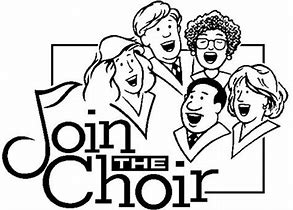 Rehearsals begin on Wednesday, August 22nd, from 6:00 p.m. to 8:00 p.m. in the Sanctuary.Questions? Please contact Bridget Convey at: musicdirector@augustauu.orgThis Week at UUCCMonday, August 20, 2018   Private Piano Lessons, 9:30 a.m. – 5:30 p.m., C-Sanct   Private Rental 1:00 – 2:00, D-Prlr   Ellis Small Group Ministry, 6:00 – 8:00 p.m., D-PrlrPeaceful Heart Sangha, 6:30-8 pm, C-SanctJoin this mindfulness meditation group that meets every Monday from 6:30 – 8:00 pm for sitting and walking meditation, readings and sharing in the sanctuary.  Tuesday, August 21, 2018   Banner Project, 10:30 a.m. - 3:30 p.m., C-FH   Al-ANON, Noon, C-Rbns   Gam-Anon, Noon, D-Olsn… Private Rental 3-8, C-FHWednesday, August 22, 2018 Seasoned Souls, 10:30 a.m. – Noon, C-FH Seasoned Souls is a group of older church members that meet as a study/support group to talk openly about topics related to the aging process. Seasoned Souls is open to any church member or friend over 65 years of age. We meet the 2nd and 4th Wednesday of each month from 10:30 a.m. until noon in Fellowship Hall. For more information please contact Diane (dmoongrove@gmail.com or 446-6162) or Stefanie (stefbarley@gmail.com or 629-8890)    Host Committee Meeting, 11 a.m. – 1:00 p.m., (D-1st)… Social Activity: Draft Circle 2:00 – 4:00FH   Choir Rehearsal 6:00 – 8:00 SanctThursday, August 23, 2018Church Floor Cleaning ½ day… Host Committee 11:00 – 12:30 D-Prlr… Private Rental, 3:30 – 4:30 D-PrlrFriday, August 24, 2018 Church Floor cleaning all day…Banner Project 9-4 D- Prlr… Drum Circle 6-8 SanctSaturday, August 25, 2018 Sunday, August 26, 2018   10:00 a.m. Service	“The Tools UUs Use”			Charlene Cleven   Rental: Gambler’s Anonymous, 7:00-8:00 p.m., D-OlsnUpcoming EventsWed, September 5th	Weekly Yoga Classes RESUME, 				5:00-6:00 p.m., C-FHSunday, September 9th	Dual Worship Services Return 		(Sunday Services at 9:15 and 11:00 a.m.)For the complete calendar of events, visit the UUCC website: www.augustauu.orgUUCC Office Hours UUCC Office Hours <hours for next week>PLEASE NOTE THELIMITED OFFICE HOURSMonday and Tuesday --------------- 9:00 a.m. – 4:00 p.m.Wed, Thurs and Friday                    <No office hours>Rev. Carie’s Office Hours next week:Monday		No office HoursTuesday		1:00 pm – 6:00 pm Wednesday	2:00 pm – 6:00 pm Thursday	No office Hours (Writing Day)<other hours available by appointment>revcariejohnsen@gmail.com, 623-3663 or (508) 221-5295.  Contact Rev. Carie For Caring Cooperative support (meals, rides, errends) contact Nancee Campbell nancee1944@gmail.com or 621-7727.Office Administrator, Lynn M. Smith, admin@augustauu.org, Phone 622-3232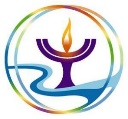 R.E. Coordinator, Monique McAuliffe		RECoordinator@augustauu.org Music Director, Bridget Convey, musicdirector@augustauu.org